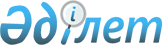 Арыс қалалық мәслихатының 2017 жылғы 22 желтоқсандағы № 18/118-VІ "2018-2020 жылдарға арналған қалалық бюджет туралы" шешіміне өзгерістер енгізу туралы
					
			Мерзімі біткен
			
			
		
					Оңтүстiк Қазақстан облысы Арыс қалалық мәслихатының 2018 жылғы 21 мамырдағы № 22/161-VI шешiмi. Оңтүстiк Қазақстан облысының Әдiлет департаментiнде 2018 жылғы 25 мамырда № 4610 болып тiркелдi. Мерзімі өткендіктен қолданыс тоқтатылды
      Қазақстан Республикасының 2008 жылғы 4 желтоқсандағы Бюджет кодексінің 106 бабының 4 тармағына, "Қазақстан Республикасындағы жергілікті мемлекеттік басқару және өзін-өзі басқару туралы" Қазақстан Республикасының 2001 жылғы 23 қаңтардағы Заңының 6 бабының 1 тармағының 1) тармақшасына сәйкес, Арыс қалалық мәслихаты ШЕШІМ ҚАБЫЛДАДЫ:
      1. Арыс қалалық мәслихатының 2017 жылғы 22 желтоқсандағы № 18/118-VІ "2018-2020 жылдарға арналған қалалық бюджет туралы" (Нормативтік құқықтық актілерді мемлекеттік тіркеу тізілімінде № 4360 нөмірімен тіркелген, 2018 жылғы 13 қаңтардағы "Арыс ақиқаты" газетінде және 2018 жылғы 16 қаңтарда Қазақстан Республикасының нормативтік құқықтық актілерінің эталондық бақылау банкінде электрондық түрде жарияланған) шешіміне мынадай өзгерістер енгізілсін:
      1 тармақ мынадай редакцияда жазылсын:
      "1. Арыс қаласының 2018-2020 жылдарға арналған қалалық бюджеті тиісінше 1, 2 және 3 қосымшаларға сәйкес, оның ішінде 2018 жылға мынадай көлемде бекітілсін:
      1) кiрiстер – 13 855 708 мың теңге:
      салықтық түсiмдер – 1 358 353 мың теңге;
      салықтық емес түсiмдер – 93 856 мың теңге;
      негiзгi капиталды сатудан түсетiн түсiмдер – 31 376 мың теңге;
      трансферттер түсiмi – 12 372 123 мың теңге;
      2) шығындар – 13 916 147 мың теңге;
      3) таза бюджеттiк кредиттеу – 6 362 мың теңге:
      бюджеттік кредиттер – 10 823 мың теңге;
      бюджеттік кредиттерді өтеу – 4 461 мың теңге;
      4) қаржы активтерімен операциялар бойынша сальдо – 0:
      қаржы активтерін сатып алу – 0;
      мемлекеттің қаржы активтерін сатудан түсетін түсімдер – 0;
      5) бюджет тапшылығы (профициті) – - 66 801 мың теңге;
      6) бюджет тапшылығын қаржыландыру (профицитін пайдалану) – 66 801 мың теңге:
      қарыздар түсімі – 10 823 мың теңге;
      қарыздарды өтеу – 5 072 мың теңге;
      бюджет қаражатының пайдаланылатын қалдықтары – 61050 мың теңге.";
      4 тармақ мынадай редакцияда жазылсын:
      "4. 2018 жылға қалалық бюджеттен аудандық маңызы бар қала, ауыл, кент, ауылдық округ бюджеттеріне берiлетiн субвенциялар мөлшерiнің жалпы сомасы 244 111 мың теңге болып қарастырылсын, оның iшiнде:
      Көрсетілген шешімнің 1 қосымшасы осы шешімнің 1 қосымшасына сәйкес жаңа редакцияда жазылсын.
      2. "Арыс қалалық мәслихат аппараты" мемлекеттік мекемесі Қазақстан Республикасының заңнамасында белгіленген тәртіппен:
      1) осы шешімнің аумақтық әділет органында мемлекеттік тіркелуін;
      2) осы мәслихат шешімі мемлекеттік тіркелген күнінен бастап күнтізбелік он күн ішінде оның көшірмесін қағаз және электронды түрде қазақ және орыс тілдерінде "Республикалық құқықтық ақпарат орталығы" шаруашылық жүргізу құқығындағы республикалық мемлекеттік кәсіпорнына Қазақстан Республикасы нормативтік құқықтық актілерінің эталондық бақылау банкіне ресми жариялау және енгізу үшін жолданылуын;
      3) осы шешім мемлекеттік тіркелген күнінен бастап күнтізбелік он күн ішінде оның көшірмесін Арыс қаласының аумағында таратылатын мерзімді баспа басылымдарында ресми жариялауға жолданылуын.
      3. Осы шешім 2018 жылдың 1 қаңтарынан бастап қолданысқа енгізіледі. 2018 жылға арналған қалалық бюджет
					© 2012. Қазақстан Республикасы Әділет министрлігінің «Қазақстан Республикасының Заңнама және құқықтық ақпарат институты» ШЖҚ РМК
				
1) Ақдала ауылдық округіне
- 21 499
мың теңге;
2) Байырқұм ауылдық округіне
- 37 391
мың теңге;
3) Дермене ауылдық округіне
- 31 704
мың теңге;
4) Жиделі ауылдық округіне
- 71 594
мың теңге;
5) Монтайтас ауылдық округіне
- 31 601
мың теңге;
6) Қожатоғай ауылдық округіне
- 50 322
мың теңге.".
      Қалалық мәслихат сессиясының

      төрағасы, мәслихат хатшысы

А.Байтанаев
Арыс қалалық мәслихатының
2018 жылғы 21 мамырдағы
№ 22/161-VI шешіміне
1-қосымшаАрыс қалалық мәслихатының
2017 жылғы 22 желтоқсандағы
№ 18/118-VI шешіміне
1-қосымша
Санаты Атауы
Санаты Атауы
Санаты Атауы
Санаты Атауы
Сомасы, мың теңге
Сыныбы
Сыныбы
Сыныбы
Сомасы, мың теңге
Iшкi сыныбы
Iшкi сыныбы
Сомасы, мың теңге
1
1
1
2
3
1. КІРІСТЕР
13855708
САЛЫҚТЫҚ ТҮСІМДЕР
1358353
1
Салықтық түсімдер
1358353
01
Табыс салығы
481317
2
Жеке табыс салығы
481317
03
Әлеуметтiк салық
238619
1
Әлеуметтік салық
238 619
04
Меншiкке салынатын салықтар
556231
1
Мүлiкке салынатын салықтар
496298
3
Жер салығы
28963
4
Көлiк құралдарына салынатын салық
27870
5
Бірыңғай жер салығы
3100
05
Тауарларға, жұмыстарға және қызметтерге салынатын iшкi салықтар
69803
2
Акциздер
5489
3
Табиғи және басқа ресурстарды пайдаланғаны үшiн түсетiн түсiмдер
43168
4
Кәсiпкерлiк және кәсiби қызметтi жүргiзгенi үшiн алынатын алымдар
19281
5
Ойын бизнесіне салық
1865
07
Басқа да салықтар
595
1
Басқа да салықтар
595
08
Заңдық мәнді іс-әрекеттерді жасағаны және (немесе) оған уәкілеттігі бар мемлекеттік органдар немесе лауазымды адамдар құжаттар бергені үшін алынатын міндетті төлемдер
11788
1
Мемлекеттік баж
11788
САЛЫҚТЫҚ ЕМЕС ТҮСІМДЕР
93856
2
Салықтық емес түсiмдер
93856
01
Мемлекеттік меншіктен түсетін кірістер
11479
1
Мемлекеттік кәсіпорындардың таза кірісі бөлігіндегі түсімдер
1952
5
Мемлекет меншігіндегі мүлікті жалға беруден түсетін кірістер
9085
7
Мемлекеттік бюджеттен берілген кредиттер бойынша сыйақылар
5
9
Мемлекеттік меншіктен түсетін өзге де кірістер
437
06
Басқа да салықтық емес түсiмдер
82377
1
Басқа да салықтық емес түсiмдер
82377
НЕГІЗГІ КАПИТАЛДЫ САТУДАН ТҮСЕТІН ТҮСІМДЕР
31376
3
Негізгі капиталды сатудан түсетін түсімдер
31376
03
Жердi және материалдық емес активтердi сату
31376
1
Жерді сату
31376
ТРАНСФЕРТТЕР ТҮСІМІ
12372123
4
Трансферттер түсімі
12372123
02
Мемлекеттiк басқарудың жоғары тұрған органдарынан түсетiн трансферттер
12372123
2
Облыстық бюджеттен түсетiн трансферттер
12372123
Функционалдық топ Атауы
Функционалдық топ Атауы
Функционалдық топ Атауы
Функционалдық топ Атауы
Функционалдық топ Атауы
Сомасы, мың теңге
Кіші функция
Кіші функция
Кіші функция
Кіші функция
Сомасы, мың теңге
Бюджеттік бағдарлама әкімшісі
Бюджеттік бағдарлама әкімшісі
Бюджеттік бағдарлама әкімшісі
Сомасы, мың теңге
Бағдарлама
Бағдарлама
Сомасы, мың теңге
1
1
1
1
2
3
2. ШЫҒЫНДАР
13916147
01
Жалпы сипаттағы мемлекеттiк қызметтер
371282
1
Мемлекеттiк басқарудың жалпы функцияларын орындайтын өкiлдi, атқарушы және басқа органдар
167055
112
Аудан (облыстық маңызы бар қала) мәслихатының аппараты
26400
001
Аудан (облыстық маңызы бар қала) мәслихатының қызметін қамтамасыз ету жөніндегі қызметтер
25983
003
Мемлекеттік органның күрделі шығыстары
417
122
Аудан (облыстық маңызы бар қала) әкімінің аппараты
140655
001
Аудан (облыстық маңызы бар қала) әкімінің қызметін қамтамасыз ету жөніндегі қызметтер
128034
003
Мемлекеттік органның күрделі шығыстары
12621
2
Қаржылық қызмет
1709
459
Ауданның (облыстық маңызы бар қаланың) экономика және қаржы бөлімі
1709
003
Салық салу мақсатында мүлікті бағалауды жүргізу
1709
5
Жоспарлау және статистикалық қызмет
1300
459
Ауданның (облыстық маңызы бар қаланың) экономика және қаржы бөлімі
1300
061
Бюджеттік инвестициялар және мемлекеттік-жекешелік әріптестік, оның ішінде концессия мәселелері жөніндегі құжаттаманы сараптау және бағалау
1300
9
Жалпы сипаттағы өзге де мемлекеттiк қызметтер
201218
458
Ауданның (облыстық маңызы бар қаланың) тұрғын үй-коммуналдық шаруашылығы, жолаушылар көлігі және автомобиль жолдары бөлімі
52439
001
Жергілікті деңгейде тұрғын үй-коммуналдық шаруашылығы, жолаушылар көлігі және автомобиль жолдары саласындағы мемлекеттік саясатты іске асыру жөніндегі қызметтер
51619
013
Мемлекеттік органның күрделі шығыстары
820
459
Ауданның (облыстық маңызы бар қаланың) экономика және қаржы бөлімі
32381
001
Ауданның (облыстық маңызы бар қаланың) экономикалық саясаттын қалыптастыру мен дамыту, мемлекеттік жоспарлау, бюджеттік атқару және коммуналдық меншігін басқару саласындағы мемлекеттік саясатты іске асыру жөніндегі қызметтер
31523
015
Мемлекеттік органның күрделі шығыстары
858
467
Ауданның (облыстық маңызы бар қаланың) құрылыс бөлімі
116398
040
Мемлекеттік органдардың объектілерін дамыту
116398
02
Қорғаныс
23720
1
Әскери мұқтаждар
14946
122
Аудан (облыстық маңызы бар қала) әкімінің аппараты
14946
005
Жалпыға бірдей әскери міндетті атқару шеңберіндегі іс-шаралар
14946
2
Төтенше жағдайлар жөнiндегi жұмыстарды ұйымдастыру
8774
122
Аудан (облыстық маңызы бар қала) әкімінің аппараты
8774
006
Аудан (облыстық маңызы бар қала) ауқымындағы төтенше жағдайлардың алдын алу және оларды жою
8340
007
Аудандық (қалалық) ауқымдағы дала өрттерінің, сондай-ақ мемлекеттік өртке қарсы қызмет органдары құрылмаған елдi мекендерде өрттердің алдын алу және оларды сөндіру жөніндегі іс-шаралар
434
03
Қоғамдық тәртіп, қауіпсіздік, құқықтық, сот, қылмыстық-атқару қызметі
7441
9
Қоғамдық тәртіп және қауіпсіздік саласындағы өзге де қызметтер
7441
458
Ауданның (облыстық маңызы бар қаланың) тұрғын үй-коммуналдық шаруашылығы, жолаушылар көлігі және автомобиль жолдары бөлімі
7441
021
Елдi мекендерде жол қозғалысы қауiпсiздiгін қамтамасыз ету
7441
04
Бiлiм беру
7006460
1
Мектепке дейiнгi тәрбие және оқыту
1247119
464
Ауданның (облыстық маңызы бар қаланың) білім бөлімі
1247119
009
Мектепке дейінгі тәрбие мен оқыту ұйымдарының қызметін қамтамасыз ету
85021
040
Мектепке дейінгі білім беру ұйымдарында мемлекеттік білім беру тапсырысын іске асыруға
1162098
2
Бастауыш, негізгі орта және жалпы орта білім беру
5154809
464
Ауданның (облыстық маңызы бар қаланың) білім бөлімі
4727877
003
Жалпы білім беру
4655562
006
Балаларға қосымша білім беру
72315
467
Ауданның (облыстық маңызы бар қаланың) құрылыс бөлімі
426932
024
Бастауыш, негізгі орта және жалпы орта білім беру объектілерін салу және реконструкциялау
426932
9
Бiлiм беру саласындағы өзге де қызметтер
604532
464
Ауданның (облыстық маңызы бар қаланың) білім бөлімі
604532
001
Жергілікті деңгейде білім беру саласындағы мемлекеттік саясатты іске асыру жөніндегі қызметтер
17073
005
Ауданның (областык маңызы бар қаланың) мемлекеттік білім беру мекемелер үшін оқулықтар мен оқу-әдiстемелiк кешендерді сатып алу және жеткізу
191938
012
Мемлекеттік органның күрделі шығыстары
400
015
Жетім баланы (жетім балаларды) және ата-аналарының қамқорынсыз қалған баланы (балаларды) күтіп-ұстауға қамқоршыларға (қорғаншыларға) ай сайынға ақшалай қаражат төлемі
24433
022
Жетім баланы (жетім балаларды) және ата-анасының қамқорлығынсыз қалған баланы (балаларды) асырап алғаны үшін Қазақстан азаматтарына біржолғы ақша қаражатын төлеуге арналған төлемдер
2732
067
Ведомстволық бағыныстағы мемлекеттік мекемелерінің және ұйымдарының күрделі шығыстары
367956
06
Әлеуметтiк көмек және әлеуметтiк қамсыздандыру
899560
1
Әлеуметтiк қамсыздандыру
420322
451
Ауданның (облыстық маңызы бар қаланың) жұмыспен қамту және әлеуметтік бағдарламалар бөлімі
415 416
005
Мемлекеттік атаулы әлеуметтік көмек 
415416
464
Ауданның (облыстық маңызы бар қаланың) білім бөлімі
4906
030
Патронат тәрбиешілерге берілген баланы (балаларды) асырап бағу 
4906
2
Әлеуметтiк көмек
424162
451
Ауданның (облыстық маңызы бар қаланың) жұмыспен қамту және әлеуметтік бағдарламалар бөлімі
416016
002
Жұмыспен қамту бағдарламасы
144229
004
Ауылдық жерлерде тұратын денсаулық сақтау, білім беру, әлеуметтік қамтамасыз ету, мәдениет, спорт және ветеринар мамандарына отын сатып алуға Қазақстан Республикасының заңнамасына сәйкес әлеуметтік көмек көрсету
5810
006
Тұрғын үйге көмек көрсету
18361
007
Жергілікті өкілетті органдардың шешімі бойынша мұқтаж азаматтардың жекелеген топтарына әлеуметтік көмек
37330
010
Үйден тәрбиеленіп оқытылатын мүгедек балаларды материалдық қамтамасыз ету
2229
014
Мұқтаж азаматтарға үйде әлеуметтiк көмек көрсету
70376
017
Мүгедектерді оңалту жеке бағдарламасына сәйкес, мұқтаж мүгедектерді міндетті гигиеналық құралдармен және ымдау тілі мамандарының қызмет көрсетуін, жеке көмекшілермен қамтамасыз ету
91383
023
Жұмыспен қамту орталықтарының қызметін қамтамасыз ету
46298
464
Ауданның (облыстық маңызы бар қаланың) білім бөлімі
8146
008
Жергілікті өкілді органдардың шешімі бойынша білім беру ұйымдарының күндізгі оқу нысанында оқитындар мен тәрбиеленушілерді қоғамдық көлікте (таксиден басқа) жеңілдікпен жол жүру түрінде әлеуметтік қолдау 
8146
9
Әлеуметтiк көмек және әлеуметтiк қамтамасыз ету салаларындағы өзге де қызметтер
55076
451
Ауданның (облыстық маңызы бар қаланың) жұмыспен қамту және әлеуметтік бағдарламалар бөлімі
55076
001
Жергілікті деңгейде халық үшін әлеуметтік бағдарламаларды жұмыспен қамтуды қамтамасыз етуді іске асыру саласындағы мемлекеттік саясатты іске асыру жөніндегі қызметтер 
34853
011
Жәрдемақыларды және басқа да әлеуметтік төлемдерді есептеу, төлеу мен жеткізу бойынша қызметтерге ақы төлеу
4351
050
Қазақстан Республикасында мүгедектердің құқықтарын қамтамасыз ету және өмір сүру сапасын жақсарту жөніндегі 2012 - 2018 жылдарға арналған іс-шаралар жоспарын іске асыру
12700
067
Ведомстволық бағыныстағы мемлекеттік мекемелерінің және ұйымдарының күрделі шығыстары
3172
07
Тұрғын үй-коммуналдық шаруашылық
2249032
1
Тұрғын үй шаруашылығы
761119
458
Ауданның (облыстық маңызы бар қаланың) тұрғын үй-коммуналдық шаруашылығы, жолаушылар көлігі және автомобиль жолдары бөлімі
11118
003
Мемлекеттік тұрғын үй қорының сақталуын ұйымдастыру
11118
467
Ауданның (облыстық маңызы бар қаланың) құрылыс бөлімі
740175
003
Коммуналдық тұрғын үй қорының тұрғын үйін жобалау және (немесе) салу, реконструкциялау
523375
004
Инженерлік-коммуникациялық инфрақұрылымды жобалау, дамыту және (немесе) жайластыру
50000
098
Коммуналдық тұрғын үй қорының тұрғын үйлерін сатып алу
166800
479
Ауданның (облыстық маңызы бар қаланың) тұрғын үй инспекциясы бөлімі 
9826
001
Жергілікті деңгейде тұрғын үй қоры саласындағы мемлекеттік саясатты іске асыру жөніндегі қызметтер
9826
2
Коммуналдық шаруашылық
1210086
458
Ауданның (облыстық маңызы бар қаланың) тұрғын үй-коммуналдық шаруашылығы, жолаушылар көлігі және автомобиль жолдары бөлімі
1210086
011
Шағын қалаларды жылумен жабдықтауды үздіксіз қамтамасыз ету
95325
012
Сумен жабдықтау және су бұру жүйесінің жұмыс істеуі
44869
026
Ауданның (облыстық маңызы бар қаланың) коммуналдық меншігіндегі жылу жүйелерін қолдануды ұйымдастыру
9580
028
Коммуналдық шаруашылығын дамыту
198175
029
Сумен жабдықтау және су бұру жүйелерін дамыту
706612
058
Елді мекендердегі сумен жабдықтау және су бұру жүйелерін дамыту
155525
3
Елді-мекендерді көркейту
277827
458
Ауданның (облыстық маңызы бар қаланың) тұрғын үй-коммуналдық шаруашылығы, жолаушылар көлігі және автомобиль жолдары бөлімі
277827
015
Елдi мекендердегі көшелердi жарықтандыру
52273
016
Елдi мекендердiң санитариясын қамтамасыз ету
41507
017
Жерлеу орындарын ұстау және туыстары жоқ адамдарды жерлеу
220
018
Елдi мекендердi абаттандыру және көгалдандыру
183827
08
Мәдениет, спорт, туризм және ақпараттық кеңістiк
506016
1
Мәдениет саласындағы қызмет
75743
455
Ауданның (облыстық маңызы бар қаланың) мәдениет және тілдерді дамыту бөлімі
75743
003
Мәдени-демалыс жұмысын қолдау
75743
2
Спорт
240068
465
Ауданның (облыстық маңызы бар қаланың) дене шынықтыру және спорт бөлімі
240068
001
Жергілікті деңгейде дене шынықтыру және спорт саласындағы мемлекеттік саясатты іске асыру жөніндегі қызметтер
11480
004
Мемлекеттік органның күрделі шығыстары
150
005
Ұлттық және бұқаралық спорт түрлерін дамыту
208508
006
Аудандық (облыстық маңызы бар қалалық) деңгейде спорттық жарыстар өткiзу
2675
007
Әртүрлi спорт түрлерi бойынша аудан (облыстық маңызы бар қала) құрама командаларының мүшелерiн дайындау және олардың облыстық спорт жарыстарына қатысуы
14695
032
Ведомстволық бағыныстағы мемлекеттік мекемелерінің және ұйымдарының күрделі шығыстары
2560
3
Ақпараттық кеңiстiк
106375
455
Ауданның (облыстық маңызы бар қаланың) мәдениет және тілдерді дамыту бөлімі
66399
006
Аудандық (қалалық) кiтапханалардың жұмыс iстеуi
54067
007
Мемлекеттiк тiлдi және Қазақстан халқының басқа да тiлдерін дамыту
12332
456
Ауданның (облыстық маңызы бар қаланың) ішкі саясат бөлімі
39976
002
Мемлекеттік ақпараттық саясат жүргізу жөніндегі қызметтер
39976
9
Мәдениет, спорт, туризм және ақпараттық кеңiстiктi ұйымдастыру жөнiндегi өзге де қызметтер
83830
455
Ауданның (облыстық маңызы бар қаланың) мәдениет және тілдерді дамыту бөлімі
19044
001
Жергілікті деңгейде тілдерді және мәдениетті дамыту саласындағы мемлекеттік саясатты іске асыру жөніндегі қызметтер
12173
010
Мемлекеттік органның күрделі шығыстары
320
032
Ведомстволық бағыныстағы мемлекеттік мекемелерінің және ұйымдарының күрделі шығыстары
6551
456
Ауданның (облыстық маңызы бар қаланың) ішкі саясат бөлімі
64786
001
Жергілікті деңгейде ақпарат, мемлекеттілікті нығайту және азаматтардың әлеуметтік сенімділігін қалыптастыру саласында мемлекеттік саясатты іске асыру жөніндегі қызметтер
38210
003
Жастар саясаты саласында іс-шараларды іске асыру
23960
006
Мемлекеттік органның күрделі шығыстары
2136
032
Ведомстволық бағыныстағы мемлекеттік мекемелерінің және ұйымдарының күрделі шығыстары
480
09
Отын-энергетика кешенi және жер қойнауын пайдалану
1651967
1
Отын және энергетика
4556
458
Ауданның (облыстық маңызы бар қаланың) тұрғын үй-коммуналдық шаруашылығы, жолаушылар көлігі және автомобиль жолдары бөлімі
4556
019
Жылу-энергетикалық жүйені дамыту
4556
9
Отын-энергетика кешені және жер қойнауын пайдалану саласындағы өзге де қызметтер
1647411
458
Ауданның (облыстық маңызы бар қаланың) тұрғын үй-коммуналдық шаруашылығы, жолаушылар көлігі және автомобиль жолдары бөлімі
1647411
036
Газ тасымалдау жүйесін дамыту 
1647411
10
Ауыл, су, орман, балық шаруашылығы, ерекше қорғалатын табиғи аумақтар, қоршаған ортаны және жануарлар дүниесін қорғау, жер қатынастары
258105
1
Ауыл шаруашылығы
249696
467
Ауданның (облыстық маңызы бар қаланың) құрылыс бөлімі
11988
010
Ауыл шаруашылығы объектілерін дамыту
11988
473
Ауданның (облыстық маңызы бар қаланың) ветеринария бөлімі
206801
001
Жергілікті деңгейде ветеринария саласындағы мемлекеттік саясатты іске асыру жөніндегі қызметтер
22264
003
Мемлекеттік органның күрделі шығыстары 
1500
006
Ауру жануарларды санитарлық союды ұйымдастыру
1000
007
Қаңғыбас иттер мен мысықтарды аулауды және жоюды ұйымдастыру
3907
008
Алып қойылатын және жойылатын ауру жануарлардың, жануарлардан алынатын өнімдер мен шикізаттың құнын иелеріне өтеу
4501
009
Жануарлардың энзоотиялық аурулары бойынша ветеринариялық іс-шараларды жүргізу
26327
010
Ауыл шаруашылығы жануарларын сәйкестендіру жөніндегі іс-шараларды өткізу
1070
011
Эпизоотияға қарсы іс-шаралар жүргізу
146232
477
Ауданның (облыстық маңызы бар қаланың) ауыл шаруашылығы мен жер қатынастары бөлімі
30907
001
Жергілікті деңгейде ауыл шаруашылығы және жер қатынастары саласындағы мемлекеттік саясатты іске асыру жөніндегі қызметтер
29335
003
Мемлекеттік органның күрделі шығыстары
1572
6
Жер қатынастары
3376
477
Ауданның (облыстық маңызы бар қаланың) ауыл шаруашылығы мен жер қатынастары бөлімі
3376
009
Елдi мекендердi жерге және шаруашылық жағынан орналастыру
3376
9
Ауыл, су, орман, балық шаруашылығы, қоршаған ортаны қорғау және жер қатынастары саласындағы басқа да қызметтер
5033
459
Ауданның (облыстық маңызы бар қаланың) экономика және қаржы бөлімі
5033
099
Мамандардың әлеуметтік көмек көрсетуі жөніндегі шараларды іске асыру
5033
11
Өнеркәсіп, сәулет, қала құрылысы және құрылыс қызметі
81692
2
Сәулет, қала құрылысы және құрылыс қызметі
81692
467
Ауданның (облыстық маңызы бар қаланың) құрылыс бөлімі
18668
001
Жергілікті деңгейде құрылыс саласындағы мемлекеттік саясатты іске асыру жөніндегі қызметтер
18454
017
Мемлекеттік органның күрделі шығыстары
214
468
Ауданның (облыстық маңызы бар қаланың) сәулет және қала құрылысы бөлімі
63024
001
Жергілікті деңгейде сәулет және қала құрылысы саласындағы мемлекеттік саясатты іске асыру жөніндегі қызметтер
12263
003
Аудан аумағында қала құрылысын дамыту схемаларын және елді мекендердің бас жоспарларын әзірлеу
50761
12
Көлiк және коммуникация
243771
1
Автомобиль көлiгi
243771
458
Ауданның (облыстық маңызы бар қаланың) тұрғын үй-коммуналдық шаруашылығы, жолаушылар көлігі және автомобиль жолдары бөлімі
243771
022
Көлік инфрақұрылымын дамыту
8715
023
Автомобиль жолдарының жұмыс істеуін қамтамасыз ету
235056
13
Басқалар
46521
3
Кәсiпкерлiк қызметтi қолдау және бәсекелестікті қорғау
20921
469
Ауданның (облыстық маңызы бар қаланың) кәсіпкерлік бөлімі
20921
001
Жергілікті деңгейде кәсіпкерлікті дамыту саласындағы мемлекеттік саясатты іске асыру жөніндегі қызметтер
20825
004
Мемлекеттік органның күрделі шығыстары
96
9
Басқалар
25600
459
Ауданның (облыстық маңызы бар қаланың) экономика және қаржы бөлімі
25600
012
Ауданның (облыстық маңызы бар қаланың) жергілікті атқарушы органының резерві 
25600
14
Борышқа қызмет көрсету
5
1
Борышқа қызмет көрсету
5
459
Ауданның (облыстық маңызы бар қаланың) экономика және қаржы бөлімі
5
021
Жергілікті атқарушы органдардың облыстық бюджеттен қарыздар бойынша сыйақылар мен өзге де төлемдерді төлеу бойынша борышына қызмет көрсету 
5
15
Трансферттер
570575
1
Трансферттер
570575
459
Ауданның (облыстық маңызы бар қаланың) экономика және қаржы бөлімі
570575
006
Нысаналы пайдаланылмаған (толық пайдаланылмаған) трансферттерді қайтару
595
024
Заңнаманы өзгертуге байланысты жоғары тұрған бюджеттің шығындарын өтеуге төменгі тұрған бюджеттен ағымдағы нысаналы трансферттер
325868
038
Субвенциялар
244111
054
Қазақстан Республикасының Ұлттық қорынан берілетін нысаналы трансферт есебінен республикалық бюджеттен бөлінген пайдаланылмаған (түгел пайдаланылмаған) нысаналы трансферттердің сомасын қайтару
1
3. ТАЗА БЮДЖЕТТІК КРЕДИТТЕУ
6362
Функционалдық топ Атауы
Функционалдық топ Атауы
Функционалдық топ Атауы
Функционалдық топ Атауы
Функционалдық топ Атауы
Сомасы, мың теңге
Кіші функция
Кіші функция
Кіші функция
Кіші функция
Сомасы, мың теңге
Бюджеттік бағдарлама әкімшісі
Бюджеттік бағдарлама әкімшісі
Бюджеттік бағдарлама әкімшісі
Сомасы, мың теңге
Бағдарлама
Бағдарлама
Сомасы, мың теңге
1
1
1
1
2
3
БЮДЖЕТТІК КРЕДИТТЕР
10823
10
Ауыл, су, орман, балық шаруашылығы, ерекше қорғалатын табиғи аумақтар, қоршаған ортаны және жануарлар дүниесін қорғау, жер қатынастары
10823
9
Ауыл, су, орман, балық шаруашылығы, қоршаған ортаны қорғау және жер қатынастары саласындағы басқа да қызметтер
10823
459
Ауданның (облыстық маңызы бар қаланың) экономика және қаржы бөлімі
10823
018
Мамандарды әлеуметтік қолдау шараларын іске асыру үшін бюджеттік кредиттер
10 823
Санаты Атауы
Санаты Атауы
Санаты Атауы
Санаты Атауы
Санаты Атауы
Сомасы, мың теңге
Сыныбы
Сыныбы
Сыныбы
Сыныбы
Сомасы, мың теңге
Iшкi сыныбы
Iшкi сыныбы
Iшкi сыныбы
Сомасы, мың теңге
1
1
1
1
2
3
БЮДЖЕТТІК КРЕДИТТЕРДІ ӨТЕУ
4461
5
Бюджеттік кредиттерді өтеу
4461
01
Бюджеттік кредиттерді өтеу
4461
1
Мемлекеттік бюджеттен берілген бюджеттік кредиттерді өтеу
4461
4. ҚАРЖЫ АКТИВТЕРІМЕН ОПЕРАЦИЯЛАР БОЙЫНША САЛЬДО
0
ҚАРЖЫ АКТИВТЕРІН САТЫП АЛУ
0
МЕМЛЕКЕТТІҢ ҚАРЖЫ АКТИВТЕРІН САТУДАН ТҮСЕТІН ТҮСІМДЕР
0
5. БЮДЖЕТ ТАПШЫЛЫҒЫ (ПРОФИЦИТІ)
-66801
6. БЮДЖЕТ ТАПШЫЛЫҒЫН ҚАРЖЫЛАНДЫРУ (ПРОФИЦИТІН ПАЙДАЛАНУ)
66801
ҚАРЫЗДАР ТҮСІМІ
10823
Санаты Атауы
Санаты Атауы
Санаты Атауы
Санаты Атауы
Санаты Атауы
Сомасы, мың теңге
Сыныбы
Сыныбы
Сыныбы
Сыныбы
Сомасы, мың теңге
Iшкi сыныбы
Iшкi сыныбы
Iшкi сыныбы
Сомасы, мың теңге
1
1
1
1
2
3
7
Қарыздар түсімі
10823
01
Мемлекеттік ішкі қарыздар 
10823
2
Қарыз алу келісім-шарттары
10823
Функционалдық топ Атауы
Функционалдық топ Атауы
Функционалдық топ Атауы
Функционалдық топ Атауы
Функционалдық топ Атауы
Сомасы, мың теңге
Кіші функция
Кіші функция
Кіші функция
Кіші функция
Сомасы, мың теңге
Бюджеттік бағдарлама әкімшісі 
Бюджеттік бағдарлама әкімшісі 
Бюджеттік бағдарлама әкімшісі 
Сомасы, мың теңге
Бағдарлама 
Бағдарлама 
Сомасы, мың теңге
1
1
1
2
2
3
ҚАРЫЗДАРДЫ ӨТЕУ
5072
16
Қарыздарды өтеу
5072
1
Қарыздарды өтеу
5072
459
Ауданның (облыстық маңызы бар қаланың) экономика және қаржы бөлімі
5072
005
Жергілікті атқарушы органның жоғары тұрған бюджет алдындағы борышын өтеу
4461
022
Жергілікті бюджеттен бөлінген пайдаланылмаған бюджеттік кредиттерді қайтару
611
БЮДЖЕТ ҚАРАЖАТЫНЫҢ ПАЙДАЛАНЫЛАТЫН ҚАЛДЫҚТАРЫ
61050
Санаты Атауы
Санаты Атауы
Санаты Атауы
Санаты Атауы
Санаты Атауы
Сомасы, мың теңге
Сыныбы
Сыныбы
Сыныбы
Сыныбы
Сомасы, мың теңге
Iшкi сыныбы
Iшкi сыныбы
Iшкi сыныбы
Сомасы, мың теңге
1
1
1
1
2
3
8
Бюджет қаражаттарының пайдаланылатын қалдықтары
61050
01
Бюджет қаражаты қалдықтары
61050
1
Бюджет қаражатының бос қалдықтары
61050